Bonner Soil & Water Conservation District 	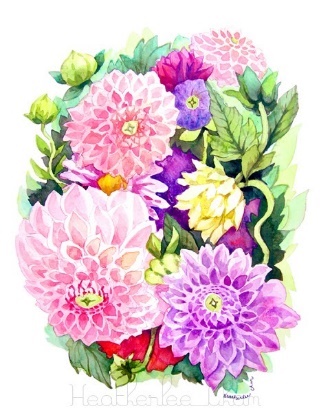 Monthly Board Meeting Minutes    Date:	 	Tuesday, January 8, 2019Time:		1:00 pm Meeting  Place:		1224 Washington Ave., Sandpoint, ID                                     Attendance:	Dale Van Stone, BSWCD		John Gaddess, BSWCD/IDLAlice Wallace, BSWCD		Sarah Garcia, BSWCD		Molly McCahon POBCHarry Menser, BSWCD		Brad Shelton, ISWC	 	Terry McGuirk (via conference call)Jim Stevens, BSWCD		Greg Becker, NRCS		Absent: Cassie Tauber, BSWCD; Jennifer Jensen, Jessica Erickson; Chase YoungdahlThe meeting was called to order at 1pm by Chairman Dale Van Stone. Approval of Minutes: Alice moved, and Harry seconded, the motion to approve the December minutes, the motion carried. Financial Report: Alice moved, and Harry seconded, the motion to approve the December financials, the motion carried. Terry recommended that the board pursue reputable online bank with higher return on investment. Harry moved and Alice seconded a motion for Terry and Sarah to review new banking options. OLD BUSINESSHoliday Party: Sarah informed the Board that the District spent $398 in gifts/items for the sponsor family of four and collected $162 in donations at the holiday party which was used to offset the expenditures.Legislative Days: Sarah reminded the Board that she would be traveling with Cassie Olson of Boundary SWCD to Boise for Legislative days Jan. 14th-15th.ISDA/ Boat Station Operators Meeting: Sarah gave the Board an overview of the Dec. 19th operators meeting in Boise. The Bonner stations are slated to receive some updates this year and our wish list was submitted; discussed the possibility of extending the season – opening earlier in the year, closing later in the season, extended hours. Additional public outreach opportunities were identified including additional marketing needs.Annual Plan of work/ 5yr plan update: The board was reminded the 5yr plan work day would be Wednesday January 16th from 10a-2pm at the office.NEW BUSINESS  	Election of Officers: Alice moved, and Harry seconded a motion for Dale Van Stone to retain his role as Chairman of the board. the motion carried. 	Alice moved, and Terry seconded a motion for Harry Menser to be named Vice Chairman. The motion carried.	Terry moved, and Harry seconded a motion for Alice Wallace to be named Secretary/Treasurer. The motion carried.	Supervisors Oaths of Office: This item was postponed until our February meeting.	ICRMP: Alice moved, and Harry seconded a motion to decline additional Terrorism Risk Insurance. The motion carried.	NACD: Alice moved, and Harry seconded a motion to renew our NACD annual membership at the gold membership level. The motion carried.	NRCS/ District Partnership: Greg made the Board aware of an opportunity to bring in temporary (1yr term) personnel with funding from IASCDNRCS in partnership with the District. This person would have soil con. Qualifications and would complete NRCS work as well as District projects. This would assist with additional coverage during the lapse while waiting for Kirks position to be filled. Questions/concerns were raised as to deliverables; contract requirements; management; and cooperation with Boundary SWCD, Bonner SWCD, and NRCS.  Harry moved, and Terry seconded a motion for Sarah and Greg to investigate the opportunity to partner. 	Local Work Group: Greg informed the Board of the NRCS local led work group scheduled for January 29th in Coeur d Alene, he informed the Board they would be receiving an email invite with agenda/	Civil Rights/EEO: There are no updates to civil rights at this time. AGENCY REPORTSNRCS Greg Becker: Greg reported that Cindy Vaughan has accepted the soil con position in our office but due to the shut down the official paperwork has not come through yet but she is hard at work. No word on when Kirks position will be posted. Current funding through January 19th, after this time the District Admin will need to office elsewhere. The Farm bill is signed & is in place for the next 6 years. POBC Molly McCahon: Molly informed the board she did not have an update to provide. Her month has been filled with following up on several small pending items and trying to determine a date that will work for her boards next meeting. ISSWC Brad Shelton: Brad provided the Board with a copy of the Commissions proposed budget they will be presenting to Legislatures at the upcoming session. The goal is to achieve the 2:1 Match that we are provided in the state constitution but which we have not received. Alice moved, and Harry seconded that BSWCD write a letter of support to our representatives. The motion carried Bonner SWCD by Sarah Garcia: Sarah updated the board on the U of I training courses she attended in December with a brief overview of items learned. Sarah completed 2 eqip site visits, as well as observing how NRCS certifies both a pre-commercial thinning and a high tunnel eqip contract. The board was informed that the Division Admins got together on 12/11 to meet with Karla Freeman the new District Admin for KSS, she is going to be a great addition to our Division! The Board reviewed the completed Performance Report. Sarah brought to the boards attention the concerns of Sagle residents who had made contact with the District regarding the proposed Asphalt batch plant at the Linscott gravel pit in Sagle. The Board indicated that although they understand the community member concerns they must defer to the DEQ whose area of expertise & oversight encompasses this matter. Sarah reviewed the calendar for the remainder of January with the Board, reminding them of the days that she would be away from the office. Executive Session:Alice moved, and Harry seconded that the Board go into executive session at 1:45p. The motion carried Alice moved, and Terry seconded that the Board exit executive session at 2pm. The motion carried A unanimous decision was made that a letter be sent to Cassie Tauber, BSWCD Board Member; requesting her resignation. A separate letter was also to be sent to Curtis Elke, NRCS State Conservationist; as well as cc’ing Tony Sunseri, NRCS Area Conservationist; and Tom Daniel’s, Division 1 Chairman. The letter informed our partners of the Boards request for Cassie to resign and to clarify that she does not speak on behalf of the Bonner Soil & Water Conservation District Board . The meeting was adjourned at 2:31p.___________________________________	_____________________________District Supervisor Signature                                                         	Date